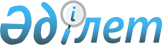 О внесении изменений в решение Саранского городского маслихата от 22 декабря 2011 года № 676 "Об определении Правил о размере и порядке оказания жилищной помощи населению города Сарани и поселка Актас"
					
			Утративший силу
			
			
		
					Решение Саранского городского маслихата Карагандинской области от 29 ноября 2019 года № 462. Зарегистрировано Департаментом юстиции Карагандинской области 4 декабря 2019 года № 5555. Утратило силу решением Саранского городского маслихата Карагандинской области от 28 марта 2024 года № 103
      Сноска. Утратило силу решением Саранского городского маслихата Карагандинской области от 28.03.2024 № 103 (вводится в действие по истечении десяти календарных дней после дня его первого официального опубликования).
      В соответствии с Законом Республики Казахстан от 23 января 2001 года "О местном государственном управлении и самоуправлении в Республике Казахстан", постановлением Правительства Республики Казахстан от 30 декабря 2009 года № 2314 "Об утверждении Правил предоставления жилищной помощи", Саранский городской маслихат РЕШИЛ:
      1. Внести в решение Саранского городского маслихата от 22 декабря 2011 года № 676 "Об определении Правил о размере и порядке оказания жилищной помощи населению города Сарани и поселка Актас" (зарегистрировано в Реестре государственной регистрации нормативных правовых актов за № 8-7-129, опубликовано в газете "Саран газеті" от 30 декабря 2011 года № 53) следующие изменения:
      в Правилах о размере и порядке оказания жилищной помощи населению города Сарани и поселка Актас, определенных указанным решением:
      в пункте 1:
      подпункт 2) изложить в следующей редакции:
      "2) счет-документ (квитанция, извещение, справка) на оплату расходов общего имущества объекта кондоминиума, потребления коммунальных услуг и услуг связи, арендной платы за пользование жилищем, арендованным местным исполнительным органом в частном жилищном фонде, который предоставляется на электронном носителе поставщиками услуг, либо на бумажном носителе за период назначения жилищной помощи;";
      подпункт 7) изложить в следующей редакции:
      "7) расходы на содержание общего имущества объекта кондоминиума – обязательная сумма расходов собственников помещений (квартир) посредством ежемесячных взносов, установленных решением общего собрания, на эксплуатацию и ремонт общего имущества объекта кондоминиума, содержание земельного участка, приобретение, установку, эксплуатацию и поверку общедомовых приборов учета потребления коммунальных услуг, оплату коммунальных услуг, потребленных на содержание общего имущества объекта кондоминиума, а также накопление денег на предстоящий в будущем капитальный ремонт общего имущества объекта кондоминиума или отдельных его видов;";
      подпункт 12) изложить в следующей редакции:
      "12) доля предельно-допустимых расходов – отношение предельно-допустимого уровня расходов семьи (гражданина) в месяц на содержание общего имущества объекта кондоминиума, потребления коммунальных услуг и услуг связи в части увеличения абонентской платы за телефон, подключенный к сети телекоммуникаций, арендной платы за пользование жилищем, арендованным местным исполнительным органом в частном жилищном фонде, к совокупному доходу семьи (гражданина) в процентах;";
      подпункт 13) изложить в следующей редакции:
      "13) Государственная корпорация "Правительство для граждан" (далее – Государственная корпорация) – юридическое лицо, созданное по решению Правительства Республики Казахстан для оказания государственных услуг, услуг по выдаче технических условий на подключение к сетям субъектов естественных монополий и услуг субъектов квазигосударственного сектора в соответствии с законодательством Республики Казахстан, организации работы по приему заявлений на оказание государственных услуг, услуг по выдаче технических условий на подключение к сетям субъектов естественных монополий, услуг субъектов квазигосударственного сектора и выдаче их результатов услугополучателю по принципу "одного окна", а также обеспечения оказания государственных услуг в электронной форме, осуществляющее государственную регистрацию прав на недвижимое имущество по месту его нахождения.";
      пункт 2 изложить в следующей редакции:
      "2. Жилищная помощь предоставляется за счет средств местного бюджета малообеспеченным семьям (гражданам), постоянно проживающим в данной местности, на оплату: 
      1) расходов на содержание общего имущества объекта кондоминиума семьям (гражданам), проживающим в приватизированных жилищах или являющимся нанимателями (поднанимателями) жилых помещений (квартир) в государственном жилищном фонде;
      2) потребления коммунальных услуг и услуг связи в части увеличения абонентской платы за телефон, подключенный к сети телекоммуникаций, семьям (гражданам), являющимся собственниками или нанимателями (поднанимателями) жилища;
      3) арендной платы за пользование жилищем, арендованным местным исполнительным органом в частном жилищном фонде.
      Расходы малообеспеченных семей (граждан), принимаемые к исчислению жилищной помощи, определяются как сумма расходов по каждому из вышеуказанных направлений.
      Жилищная помощь определяется как разница между суммой оплаты расходов на содержание общего имущества объекта кондоминиума, потребление коммунальных услуг и услуг связи в части увеличения абонентской платы за телефон, подключенный к сети телекоммуникаций, арендной платы за пользование жилищем, арендованным местным исполнительным органом в частном жилищном фонде, в пределах норм и предельно-допустимого уровня расходов семьи (граждан) на эти цели, установленных местными представительными органами.
      Уровень предельно-допустимых расходов устанавливается к совокупному доходу семьи в размере десяти процентов. Уровень предельно-допустимых расходов является критерием для оказания помощи малообеспеченным семьям (гражданам). 
      Жилищная помощь оказывается по предъявленным поставщиками счетам на оплату коммунальных услуг и счетам о ежемесячных взносах на содержание общего имущества объекта кондоминиума согласно смете расходов на содержание общего имущества объекта кондоминиума за счет бюджетных средств лицам, постоянно проживающим в данной местности.";
      подпункт 5) пункта 4 изложить в следующей редакции:
      "5) нормы расхода на содержание общего имущества объекта кондоминиума, мусороудаления, независимо от формы управления (кооперативов собственников квартир, комитет самоуправления, домовые комитеты, оформившие юридическую форму правления), устанавливаются на основе тарифов, утвержденных поставщиками услуг или органом, утверждающим тариф;"; 
      пункт 18 изложить в следующей редакции:
      "18. Для назначения жилищной помощи семья (гражданин) (либо его представитель по нотариально заверенной доверенности) обращается в Государственную корпорацию и/или посредством веб-портала "электронного правительства" с предоставлением документов согласно пункту 4 Правил предоставления жилищной помощи, утвержденных постановлением Правительства Республики Казахстан от 30 декабря 2009 года № 2314 "Об утверждении Правил предоставления жилищной помощи.".
      2. Контроль за исполнением настоящего решения возложить на заместителя акима города Сарани и постоянную комиссию Саранского городского маслихата по вопросам законности, охране прав граждан и развитию социальной сферы.
      3. Настоящее решение вводится в действие по истечении десяти календарных дней после его первого официального опубликования.
					© 2012. РГП на ПХВ «Институт законодательства и правовой информации Республики Казахстан» Министерства юстиции Республики Казахстан
				
      Председатель сессии

Ю. Лютов

      Секретарь маслихата

О. Баймаганбетов
